Multiplication of Decimals Practice QuestionsUse the decimal square to model each question. 1.  0.3 x 0.4					2. 0.9 x 0.2				            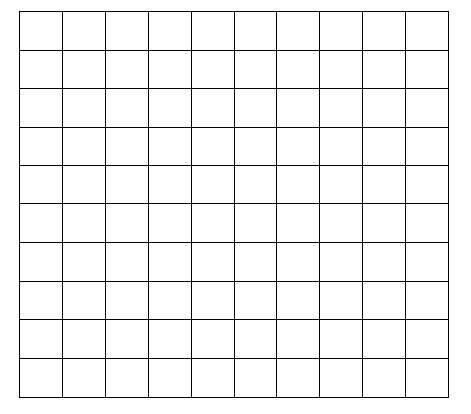 3. 1.2 x 0.6								4. 1.4 x 1.1Use the decimal squares to show which decimal is the smallest.5. 0.05 or 0.005						6. 0.245 or 0.45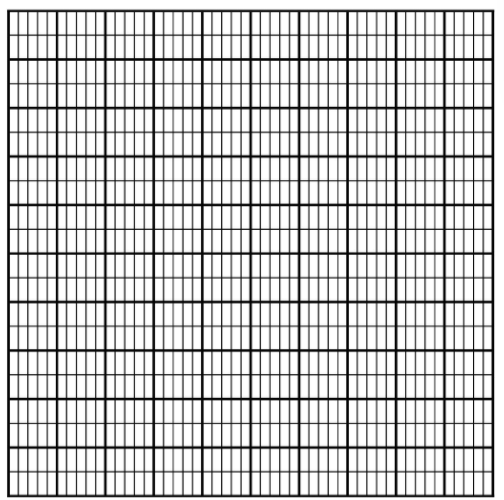 